МЕСТНАЯ АДМИНИСТРАЦИЯ МУНИЦПАЛЬНОГО ОБРАЗОВАНИЯ ПОСЁЛОК ТЯРЛЕВОПОСТАНОВЛЕНИЕ11.02.2021г.                                                                                                    № 5«О внесении  изменений вПостановление местной администрации от  15.10.2019  №  35»  В соответствии с пунктом 2 и пунктом 4 статьи 16 Федерального закона от 22.11.1995 № 171-ФЗ «О государственном регулировании производства и оборота этилового спирта, алкогольной и спиртосодержащей продукции и об ограничении потребления (распития) алкогольной продукции», постановлением Правительства Российской Федерации от 27.12.2012 № 1425 «Об определении органами государственной власти субъектов Российской Федерации мест массового скопления граждан и мест нахождения источников повышенной опасности, в которых не допускается розничная продажа алкогольной продукции, а также определения органами местного самоуправления границ прилегающих к некоторым организациям и объектам территорий, на которых не допускается розничная продажа алкогольной продукции», Законом     Санкт–Петербурга, от 23 сентября 2009 года № 420-79 «Об организации местного самоуправления в Санкт-Петербурге», Уставом внутригородского муниципального образования Санкт-Петербурга поселок Тярлево  ,Постановляю:1. Внести в Постановление местной администрации внутригородского муниципального образования Санкт-Петербурга посёлок Тярлево от 15.10.2019 № 35 «Об определении границ  прилегающих территорий, на которых не допускается розничная продажа алкогольной продукции, на территории внутригородского муниципального образования Санкт-Петербурга поселок Тярлево, в порядке, установленном Правительством Российской Федерации», следующие изменения:1.1. Пункт 3 Постановления «Об определении границ  прилегающих территорий, на которых не допускается розничная продажа алкогольной продукции, на территории внутригородского муниципального образования Санкт-Петербурга поселок Тярлево, в порядке, установленном Правительством Российской Федерации» изложить в следующей редакции: «3. Определить границы прилегающих территорий, на которых не допускается розничная продажа алкогольной продукции, на территории внутригородского муниципального образования Санкт-Петербурга поселок Тярлево, в порядке, установленном Правительством Российской Федерации, (далее - прилегающие территории) на следующих расстояниях: - от зданий, строений, сооружений, помещений, находящихся во владении и (или) пользовании образовательных организаций (за исключением организаций дополнительного образования, организаций дополнительного профессионального образования) – 50 метров; - от зданий, строений, сооружений, помещений, находящихся во владении и (или) пользовании организаций, осуществляющих обучение несовершеннолетних– 50 метров; - от зданий, строений, сооружений, помещений, находящихся во владении и (или) пользовании юридических лиц независимо от организационно-правовой формы и индивидуальных предпринимателей, осуществляющих в качестве основного (уставного) вида деятельности медицинскую деятельность или осуществляющих медицинскую деятельность наряду с основной (уставной) деятельностью на основании лицензии, выданной в порядке, установленном законодательством Российской Федерации, за исключением видов медицинской деятельности по перечню, утвержденному Правительством Российской Федерации – 50 метров; - от спортивных сооружений, которые являются объектами недвижимости и права на которые зарегистрированы в установленном порядке – 50 метров» 1.2. Приложение №1, 2 к Постановлению местной администрации муниципального образования посёлок Тярлево от 15.10.2019 № 35 «Об определении границ  прилегающих территорий, на которых не допускается розничная продажа алкогольной продукции, на территории внутригородского муниципального образования Санкт-Петербурга поселок Тярлево, в порядке, установленном Правительством Российской Федерации» - изложить в следующей редакции:Приложение №1к Постановлению местной администрациимуниципального образования посёлок Тярлево от 15.10.2019 №  35Перечень защищаемых объектов, находящихся на территории муниципального образования посёлок ТярлевоПриложение №2к Постановлению местной администрациимуниципального образования посёлок Тярлево от 15.10.2019 №  35Схемы границ прилегающих территорийСхема № 1Атлетический клуб имени В.Ф. КраевскогоАдрес: Санкт-Петербург, пос. Тярлево, Спортивна ул., д. 1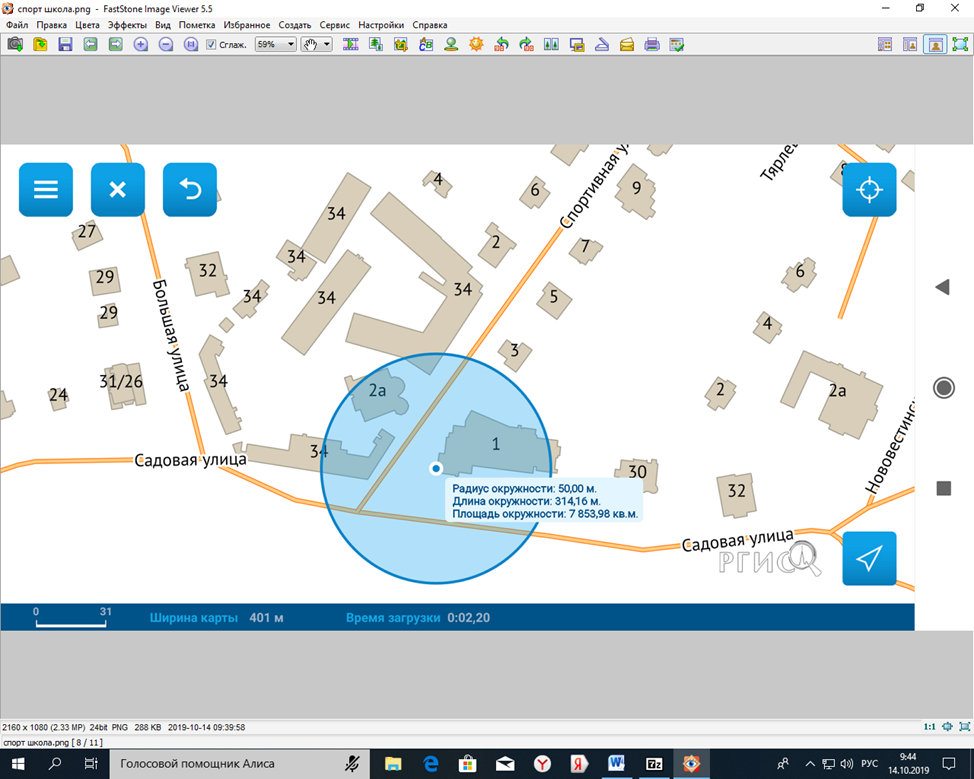 Схема № 2ГБОУ Кадетская школаАдрес: Санкт-Петербург, пос. Тярлево, Большая ул., д. 1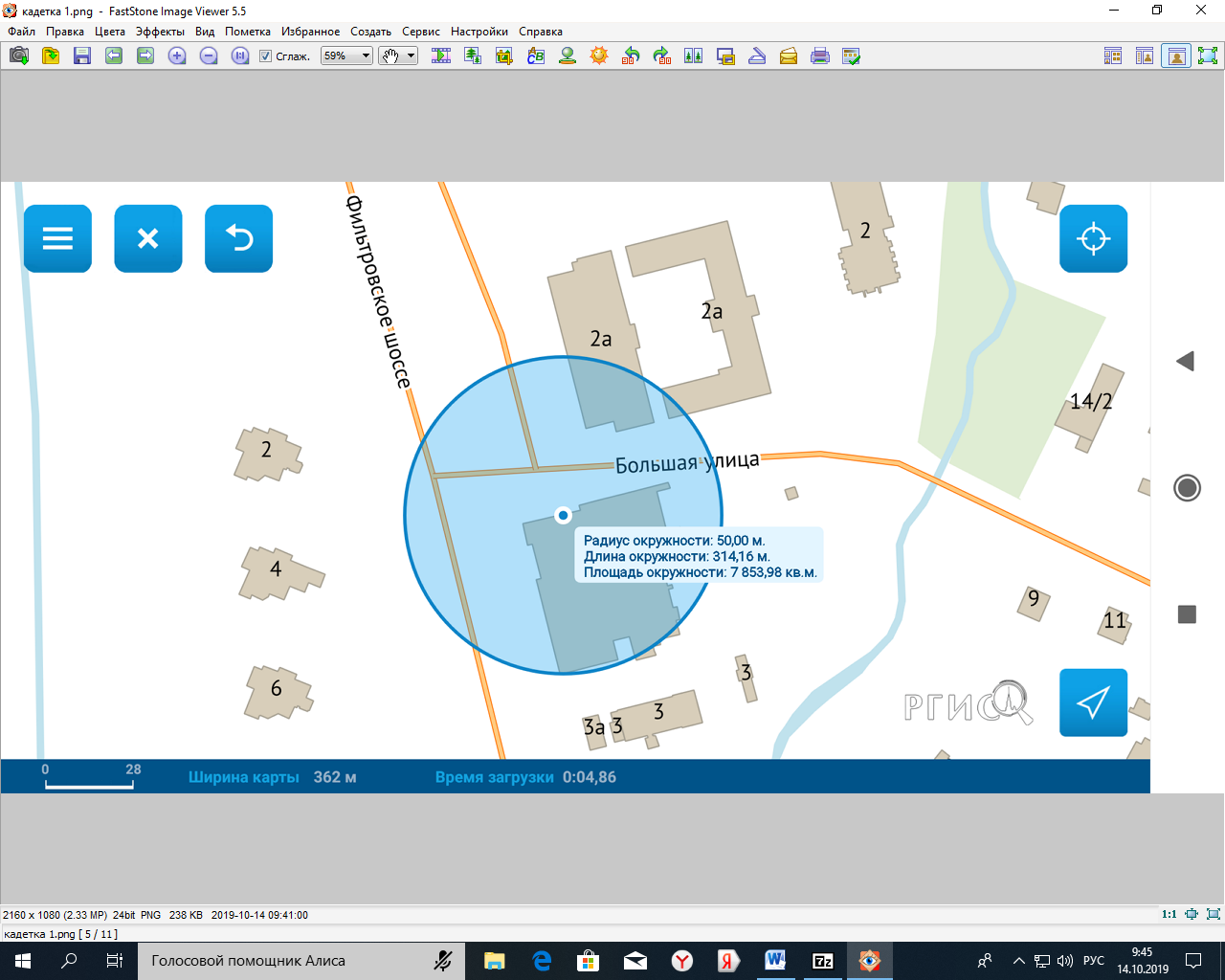 Схема № 3ГБОУ Кадетская школаАдрес: Санкт-Петербург, пос. Тярлево, Большая ул., д. 2А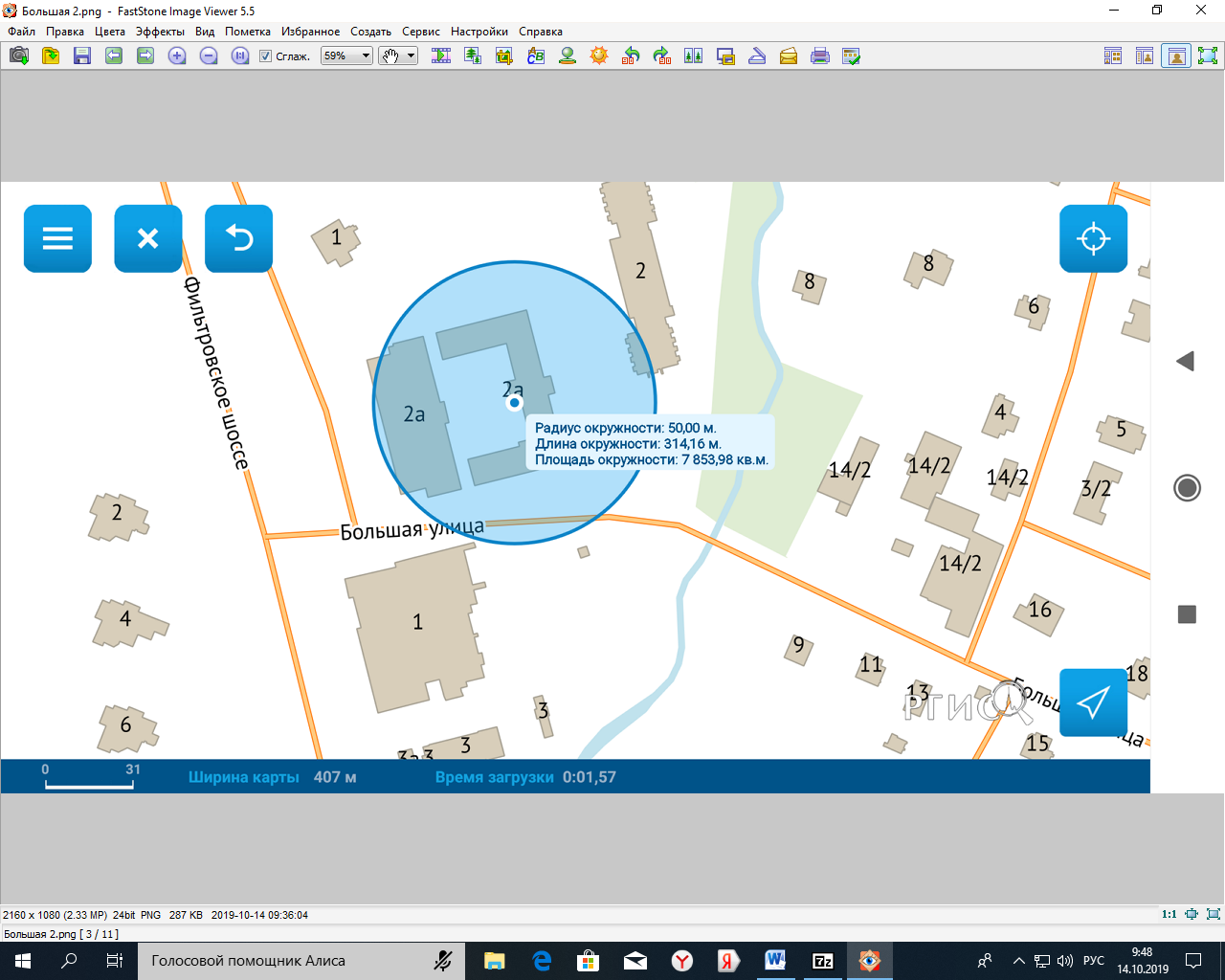 Схема № 4Детский сад № 30Адрес: Санкт-Петербург, пос. Тярлево, ул. Тярлевская, д. 12Вход 1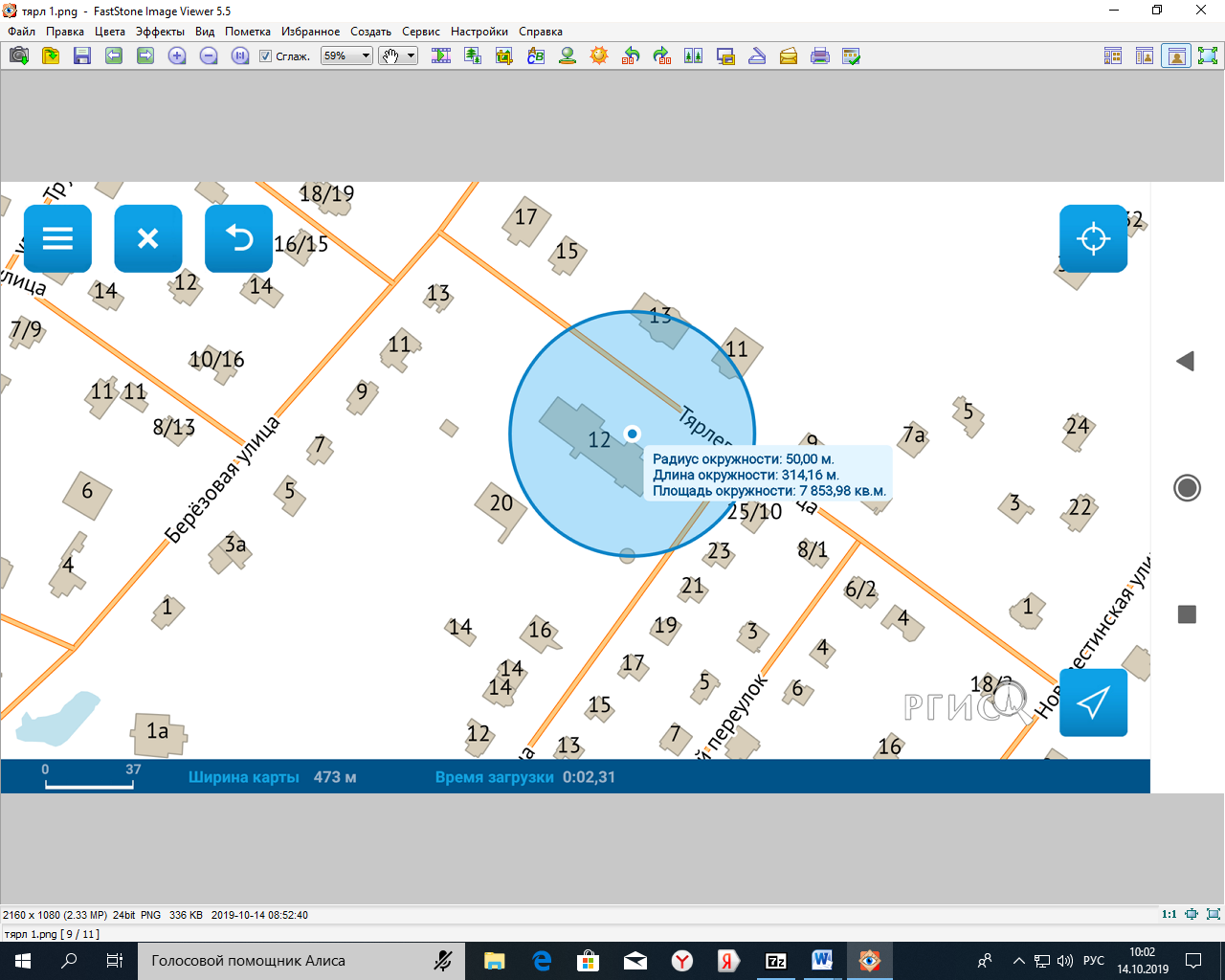 Схема № 5Детский сад № 30Адрес: Санкт-Петербург, пос. Тярлево, ул. Тярлевская, д. 12Вход 2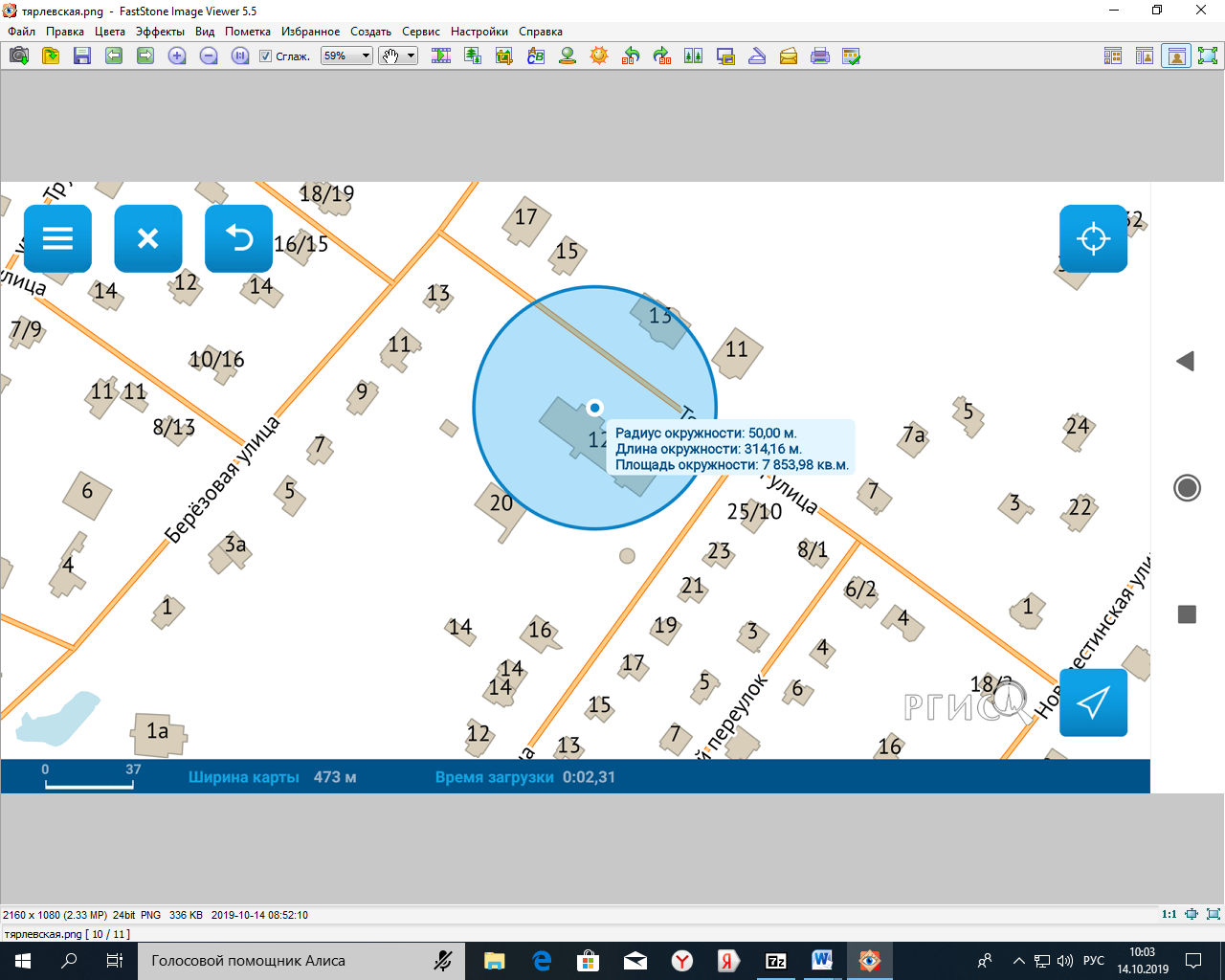 Схема № 6Триумф — теннисный клуб Адрес: Санкт-Петербург, пос. Тярлево, ул. Московское шоссе, д. 22-24 А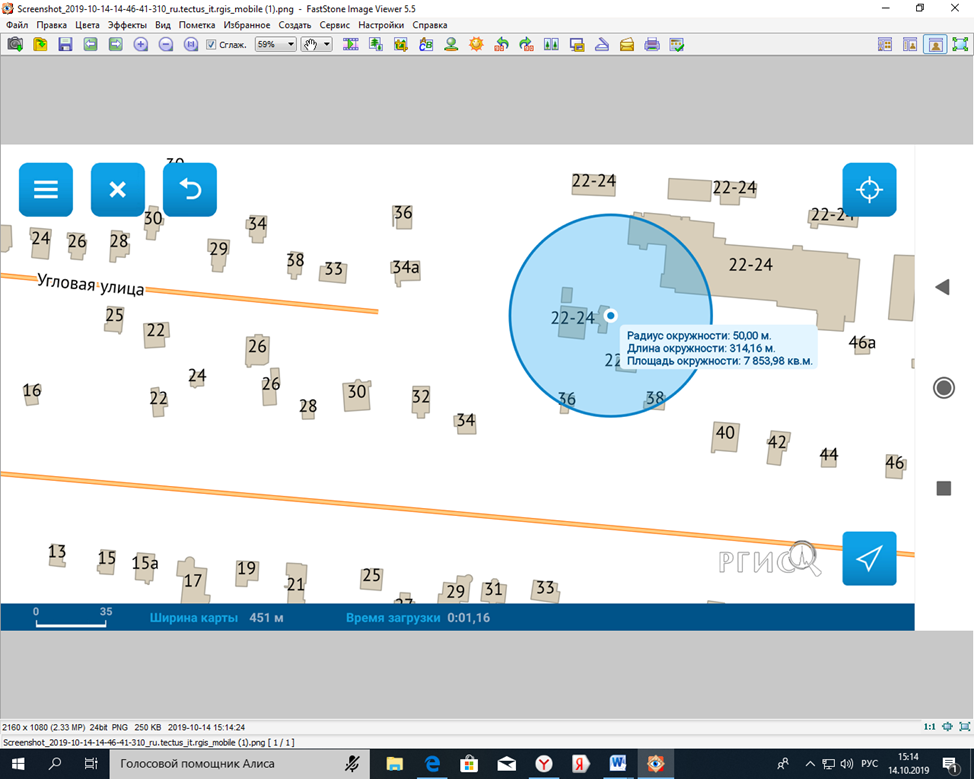 Опубликовать Постановление в бюллетене «Тярлевский Вестник» и разместить на официальном сайте муниципального образования в информационно-телекоммуникационной сети Интернет по адресу: http://www.mo-tyarlevo.ru.Копию настоящего Постановления направить в Комитет по развитию предпринимательства и потребительского рынка Санкт-Петербурга не позднее 1 месяца со дня его вступления в силу.Настоящее Постановление вступает в силу со дня его официального опубликования.    Глава местной администрации                                                А.О. Николаев №п/пНазвание объектаОписательный адрес Номер схемы1Атлетический клуб им. В.Ф. КраевскогоСанкт-Петербург, пос. Тярлево, ул. Спортивная д. 112ГБОУ Кадетская школаСанкт-Петербург, пос. Тярлево, Большая ул., д. 12-33ГБДОУ № 30 Пушкинского районаСанкт-Петербург, пос. Тярлево, ул. Тярлевская, д.124-54Триумф — теннисный клубСанкт-Петербург, пос. Тярлево, ул. Московское шоссе, д. 22-24 А6